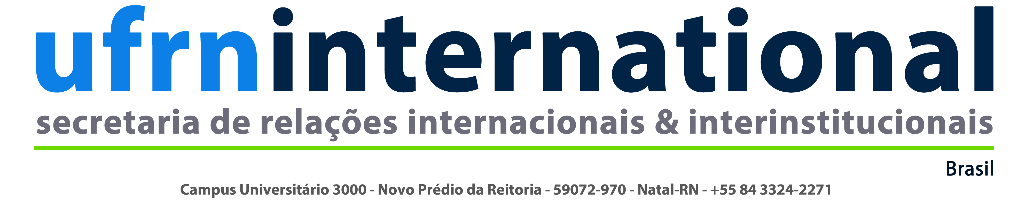 FORMULÁRIO DE CANDIDATURAPROGRAMA DE INTERNACIONALIZAÇÃO DE ATIVIDADES DOCENTESNome Completo:  ________________________________________________________       Matrícula: __________________	CPF: ____________._____________.____________-___________        Telefone: (_____) ______________-______________ Email:  _______________________________________________________________________________________________    Lotação: ______________________________________        Cargo: ______________________________________________      Função: ______________________________________________       Cargo de Direção: CD1 (   )   CD2 (   )   CD3 (   )   CD4 (   ) Banco: __________________________________   Agência: ______________________   Conta: ______________________Data de Início: _________/_________/_________                         Horário ideal de chagada:  Manhã (   )   Tarde (   )   Noite (   )    Data de Término: _________/_________/_________                       Horário ideal de saída:    Manhã (   )   Tarde (   )   Noite (   )    Voo específico: ________________________________________________________________________________________Descrição Resumida (Até 500 caracteres): ______________________________________________________________________________________________________________________________________________________________________________________________________________________________________________________________________________________________________________________________________________________________________________________________________________________________________________________________________________________________________________________________________________________________________________________________________________________________Observações: _______________________________________________________________________________________________________________________________________________________________________________________________________________________________________________________________________________________________________________Documentos a serem entregues em anexo a este formulário:- Projeto de participação em evento no exterior, com declarações de anuência da Chefia do Departamento e da Direção da Unidade- Carta-convite e/ou Carta de aceite da instituição envolvida- Análise de mérito de Agência de Fomento, se for o caso;- Programação do evento;Documentos a serem entregues após aprovação da candidatura:- Publicação de afastamento no Diário Oficial.Documentos a serem entregues após a viagem:- Comprovante de participação no evento;- Relatório de Viagem no sistema da UFRN e impresso com assinatura;- Canhotos dos cartões de embarque de todos os trechos dos voos.Assinatura:       ________________________________	                       	                   Docente					                   secretaria@sri.ufrn.br	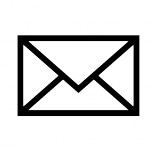 